CONSELHO MUNICIPAL DOS DIREITOS DA CRIANÇA E DO ADOLESCENTE CMDCA  - ANDIRÁ – PARANÁLei de n.º: 1.978 de 18 de Agosto de 2009 e Lei n.º 2.305 de 04 de maio de 2012Rua Mauro Cardoso de Oliveira, 190 – CEP – 86.380 – 000  - Fone (043) 3538-8100EDITAL Nº. 07/2015O Conselho Municipal dos Direitos da Criança e Adolescente - CMDCA do Município de Andirá - PARANÁ no uso de suas atribuições legais e com base na Lei Federal nº. 8.069/90 que dispõe sobre o Estatuto da Criança e do Adolescente (e suas alterações); na Resolução nº. 170 de 10 de Dezembro de 2014 do Conselho Nacional dos Direitos da Criança e do Adolescente – CONANDA que dispõe sobre o processo de escolha em data unificada em todo o território nacional dos membros do Conselho Tutelar; na Lei Municipal Lei de n.º1.978 de 18 de Agosto de 2009, na Lei Municipal n.º 2.305 de 04 de maio de 2012 que disciplina o processo de seleção para os membros do Conselho Tutelar, na Lei Municipal n.º 2.442 de 12 de novembro de 2013 e, ao considerar os Editais 01/2015, 02/2015, 03/2015, 04/2015, 05/2015 e 06/2015 do CMDCA, RESOLVE:1 – Divulgar a prova (objetiva e subjetiva) do Processo de Seleção e Escolha dos membros do Conselho Tutelar de Andirá – PR, realizada em 21 de Junho de 2015.2 – A prova objetiva está disponibilizada no ANEXO I deste Edital e, a prova subjetiva no ANEXO II, deste Edital. 3 – Anular a questão nº18, por considerar que há respostas diferentes, conforme fonte de pesquisa do Instituto Paranaense de Desenvolvimento Econômico e Social- IPARDES, disponível em (http://www.ipardes.gov.br/cadernos/MontaCadPdf1.php?Municipio=86380&btOk=ok) , bem como, do Município de Andirá, Paraná, disponível no site oficial do Município (http://andira.pr.gov.br/cidade/dados-gerais).4- Pontuar todos os candidatos, na questão nº18.Andirá, Paraná, 24 de junho de 2015. Ionete Ferraz de Araújo MadóglioPresidente do CMDCAANEXO I do Edital 07/2015 do CMDCACONSELHO MUNICIPAL DOS DIREITOS DA CRIANÇA E DO ADOLESCENTE CMDCA  - ANDIRÁ – PARANÁLei de n.º: 1.978 de 18 de Agosto de 2009, alterada pela Lei n.º 2.305 de 04 de maio de 2012Rua Mauro Cardoso de Oliveira, 190 – CEP – 86.380 – 000 - Fone (043) 3538-8100_____________________________________________________________________Processo de Seleção e Escolha aos membros do Conselho Tutelar de Andirá – PR, Mandato 2016 – 2020, conforme Edital 01/2015 do CMDCAFase Eliminatória – Prova Objetiva e SubjetivaINSTRUÇÕESCandidato (a), você está recebendo um Caderno de provas com:- 40 questões: cada questão possui 04 alternativas (A, B, C, D), sendo apenas 01 correta; - 01 questão subjetiva (redação): 01 folha para rascunho e 01 folha para o redação  oficial;- 01 Folha-rascunho de Respostas: para registrar as alternativas escolhidas. Essa folha ficará em seu poder para conferência com o gabarito a ser publicado.- 01 Folha Respostas (Gabarito): este documento deverá ser preenchido da seguinte forma:  ,  ou seja, preencher todo o espaço do círculo, com caneta esferográfica azul ou preta. Se preencher de forma diferente ou estiver rasurada, terá a questão anulada;No Caderno de Questões você poderá fazer as anotações de que necessitar.A Folha de Respostas (Gabarito), o Caderno de Questões e a Folha oficial para a redação serão devolvidos ao fiscal.NÃO esqueça de assinar a  Folha de Respostas (Gabarito) e a folha oficial da redação. Os três últimos candidatos permanecerão em sala até o término das provas.Duração da Prova: 04 (quatro) horas. Início às 08 (oito) horas e término às 12 (doze) horas.AGUARDE A ORDEM PARA ABRIR ESTE CADERNO DE QUESTÕES, BOA PROVA A TODOS!     Andirá, Paraná, 21 de Junho de 2015.Nome do candidato: _______________________________________________Assinatura do candidato _____________________________________________PROVA OBJETIVA – LÍNGUA PORTUGUESA (15 questões, valendo 2,0 cada questão correta)Leia o TEXTO para responder as questões a seguir:O Meu Guri(Composição: Chico Buarque de Holanda)Quando, seu moço, nasceu meu rebentoNão era o momento dele rebentarJá foi nascendo com cara de fomeE eu não tinha nem nome pra lhe darComo fui levando não sei lhe explicarFui assim levando ele a me levarE na sua meninice, ele um dia me disseQue chegava láOlha aíOlha aíOlha aí, ai o meu guri, olha aíOlha aí, é o meu guriE ele chegaChega suado e veloz do batenteE traz sempre um presente pra me encabularTanta corrente de ouro, seu moçoQue haja pescoço pra enfiarMe trouxe uma bolsa já com tudo dentroChave, caderneta, terço e patuáUm lenço e uma penca de documentosPra finalmente eu me identificar, olha aíOlha aí, ai o meu guri, olha aíOlha aí, é o meu guriE ele chega!Chega no morro com carregamentoPulseira, cimento, relógio, pneu, gravadorRezo até ele chegar cá no altoEssa onda de assaltos tá um horrorEu consolo ele, ele me consolaBoto ele no colo pra ele me ninarDe repente acordo, olho pro ladoE o danado já foi trabalhar, olha aíOlha aí, ai o meu guri, olha aí!Olha aí, é o meu guriE ele chegaChega estampado, manchete, retratoCom venda nos olhos, legenda e as iniciaisEu não entendo essa gente, seu moçoFazendo alvoroço demaisO guri no mato, acho que tá rindoAcho que tá lindo de papo pro arDesde o começo eu não disse, seu moçoEle disse que chegava láOlha aí, olha aíOlha aí, ai o meu guri, olha aí!Olha aí, é o meu guri(Disponível em <http://letras.terra.com.br)QUESTÕES PARA INTERPRETAÇÃO(disponível em dialogoeducacional.blogspot.com.br)Assinale apenas uma alternativa correta:01) Do ponto de vista dominante na sociedade, as camadas populares são desvalorizadas,vistas de modo pouco humano. Em “O meu guri”, Chico Buarque contraria essa perspectiva, uma vez que:(A) critica o comportamento do menino.(B) naturaliza a violência.(C) desqualifica o universo familiar.(D) dá voz a pessoas socialmente excluídas.02) O verso “Boto ele no colo pra ele me ninar” ilustra uma inversão de sentido que aparece no texto com o objetivo de:(A) apontar o distanciamento entre mãe e filho.(B) mostrar o despreparo da mãe.(C) denunciar o autoritarismo da mãe.(D) ilustrar a relação afetiva entre mãe e filho.03) Na letra de Chico Buarque, há referência ao mundo do trabalho. A mãe interpreta poeticamente as atividades lucrativas do menino. O verso que melhor ilustra essa observação é:(A) “Chega suado e veloz do batente”.(B) “Que haja pescoço para enfiar”.(C) “Me trouxe uma bolsa já com tudo dentro”.(D) “E na sua meninice, ele um dia me disse”.04) É comum observar, nas letras de Chico Buarque, diferentes recursos típicos da linguagem informal como a redução de palavras.Em “O meu guri”, é exemplo desse uso informal da língua:(A) “Chega no morro com carregamento”.(B) “Pulseira, cimento, relógio, pneu, gravador”.(C) “Tanta corrente de ouro, seu moço”.(D) “Pra finalmente eu me identificar, olha aí”.05) Para mostrar a realização do sonho do menino em se tornar famoso, Chico Buarque, nos versos “Chega estampado, manchete, retrato/ Com venda nos olhos, legenda e as iniciais”, combina a linguagem poética com elementos:(A) tipicamente informativos.(B) especificamente descritivos.(C) característicos das narrativas.(D) próprios da linguagem jornalística.06) O uso do termo NÃO quase sempre indica negação. Entretanto, há um verso na letra de Chico Buarque em que o NÃO sugere a afirmação de uma ideia. Este verso exemplifica-se em:(A) “Já foi nascendo com cara de fome / E eu não tinha nem nome pra lhe dar”.(B) “Eu não entendo essa gente, seu moço / Fazendo alvoroço demais”.(C) “Quando, seu moço, nasceu meu rebento / Não era o momento dele rebentar”.(D) “Desde o começo eu não disse, seu moço / Ele disse que chegava lá”.07) Quem fala nessa música? Para quem se fala?(A) É uma mãe para a comunidade em que reside.(B) O autor-narrador para a personagem protagonista.(C) Alguém da comunidade para o policial.(D) Uma pessoa sem projeção social para a comunidade.08) O que significa dizer: “Não era o momento dele rebentar”?(A) Que a mãe não estava preparada para recebê-lo.(B) Um momento planejado e esperado.(C) A gestação não estava completa, ou seja, não atingiu nove meses.(D) Que a cirurgia para cesariana não tinha marcado a data.09) Quais são as possíveis condições socioeconômicas do eu lírico?(A) Condição socioeconômica precária – “Chega no morro...”.(B) Condição socioeconômica estável.(C) Condição socioeconômica média alta.(D) Condição socioeconômica alta.10) Quando se diz: “Como fui levando/Não sei lhe explicar/Fui assim levando/Ele a me levar”, quais os possíveis sentidos do verbo levar aí? Levar o quê?(A) O verbo levar está no sentido de criar o filho e o filho ajudava a mãe em casa, também refere-se levar no bico.(B) O verbo levar denota o sentido de ir sobrevivendo, mãe e filho, além dele levar objetos diferentes para casa.(C) O verbo levar demonstra que a vida está sendo levada como é possível, que o filho colabora com a mãe.(D) O verbo levar tem sentido de mudar os objetos que o filho trazia para outro lugar.11) A expressão “Chegar lá” é muito comum na nossa sociedade. Qual sentido ela adquire na letra de “O meu guri”?(A) Que o guri conseguirá atingir um bom lugar na sociedade, financeiramente, valendo-se do esforço pessoal.(B) Que na comunidade ele atingiu um patamar que possibilita uma boa qualidade de vida, com seu trabalho.(C) A expressão diz respeito a uma ascensão social, através de meios ilícitos, ou seja, ele queria ter qualidade de vida sem esforço.(D) Nessa expressão fica claro o sentido de que a mãe e o filho conseguiram tudo que sonharam, com muito esforço.12) Que visão a mãe tem do filho e do trabalho dele?(A) A mãe sabe que o trabalho dele tem a forma ilícita.(B) A mãe faz “vistas grossas” para todas as práticas do filho, mesmo sabendo da verdade.(C) A mãe não se importa com o trabalho do guri.(D) A mãe enxerga de forma inocente o trabalho do filho, ela imagina que ele era um rapaz cujo trabalho era honesto, o que, na verdade, não era.13) O guri parece ser um rapaz trabalhador?(A) Sim, o guri presta serviço honesto durante todos os dias da semana.(B) Não, ele finge se passar por um trabalhador honesto e com horários a cumprir.(C) Não, ele não trabalha.(D) Sim, aparentemente ele sai de casa cedo e chega cansado e suado, características das pessoas que trabalham muito nos dias de hoje, mesmo não mencionando onde e com o que ele trabalha e, ainda assim, sempre chega com artigos de valor em casa.14) Quais os possíveis sentidos do trecho “Chega suado/E veloz do batente”:(A) Suado denota ter realizado esforço físico e batente define um trabalho honesto do guri.(B) O guri chega suado por ter trabalhado muito e pesado além de ter pressa em voltar para casa.(C) Associa-se ao trabalho braçal além de ser rápida a fuga da polícia.(D) Define-se como um trabalho honesto e exaustivo, além de voltar para casa correndo.15) O trecho “É o meu guri e ele chega!/ Chega estampado/Manchete, retrato/Com venda nos olhos/ Legenda e as iniciais” revela uma cena. Que cena é essa?(A) Saiu nas manchetes do jornal por ser um trabalhador honesto e disciplinado.(B) Foi publicada uma reportagem sobre sua vida dedicada ao trabalho.(C) Na capa do jornal a foto do guri chama atenção um infrator procurado.(D) A cena é da mãe que vê o filho morto no jornal. Provavelmente em uma fuga. Por isso o nome dele é a manchete noticiando o fato no jornal.CONHECIMENTOS GERAIS(05 questões, valendo 1,0 cada questão correta) Assinale apenas a opção correta, das questões seguintes:16) O termo Andirá tem os seguintes significados:(A) espécie de morcego e planta leguminosa da família das Papilionáceas.(B) planta leguminosa da família das Papilionáceas e espécie de inseto.(C) espécie de morcego e planta ornamental nativa Celosiacristata.(D) árvore nativa ErythrinaSpeciosa da região sul e espécie de morcego.17) Assinale o ano em que foi criado o Município de Andirá:(A) 1935.(B) 1943.(C) 1944.(D) 1948.18) Assinale os limites do Município de Andirá:(A) Cambará, Itambaracá, Bandeirantes, Barra do Jacaré.(B) Barra do Jacaré, Bandeirantes, Cambará.(C) Barra do Jacaré, Cambará, Itambaracá.(D) Bandeirantes, Barra do Jacaré, Cambará, Itambaracá e Palmital-SP.19) Assinale a quantidade de representantes do Legislativo Municipal:(A) 10.(B) 8.(C) 9.(D) 7.20) Assinale o nome completo do representante do Executivo Municipal.(A) José Reinaldo Xavier.(B) José Ronaldo Xavier.(C) José Xavier.(D) Doutor José Rivaldo Xavier.INFORMÁTICA(05 questões, valendo 1,0 cada questão correta)21) Considerando que você vai instalar uma nova impressora, dos modelos atuais. Qual a porta utilizada para conectar o cabo de dados da impressora?(A) LPT1.(B) COM 1(C) USB.(D) Serial.22) No Excel, como chamamos o cruzamento entre linha e coluna?(A ) Seleção.(B ) Célula. (C) Linha. (D) Coluna.23) Quais destes Programas são usados para digitar textos e elaborar slides:(A) Estrela, Anel, Barramento, Malha.(B) Word, Bloco de Notas, Power point. (C) Word, excel, Photoshop.(D) Word, Bloco de Notas, Acess. 24) Qual a função da combinação de teclas  ctrl + Shift + esc? (A) Abre o menu iniciar.(B) Abre meu Computador.(C) Abre o gerenciador de tarefas do Windows.(D) Copia o documento.25)  Quais das extensões abaixo correspondem a arquivos  compactados?(A) txt, exe, ppt, asp.(B) asp, bat, zip, dat.(C) rar, zip, cab, tar. (D) asp, zip, com, bat.LEGISLAÇÃO(15 questões, valendo 2,0 cada questão correta)26) Nos termos do art. 3º do Código Civil em vigor, pode ser considerado absolutamente incapaz de exercer pessoalmente os atos da vida civil:(A) o menor de 18 anos.(B) o pródigo.(C) o adolescente com 17 anos.(D) o menor de 16 anos.27) De acordo com o art. 5º do Código Civil, uma das hipóteses em que cessará a incapacidade para o menor é:(A) passar no vestibular.(B) concluir o Ensino Médio.(C) o casamento.(D) a gravidez.28) Dita o art. 27 do Código Penal Brasileiro, que os menores de 18 anos são:(A) imputáveis.(B) penalmente inimputáveis.(C) civilmente responsáveis, até o limite de seu patrimônio.(D) nenhuma das alternativas anteriores.29) Nos ditames do art. 217-A do Código Penal, ter conjunção carnal com menor de 14 anos, com o consentimento do menor:(A) não é crime, pois há o desejo do menor na prática sexual.(B) não é crime, desde que consentido também pelos pais.(C) é crime de estupro de vulnerável.(D) nenhuma das alternativas anteriores.30) A Constituição Federal, em seu art. 208, determina que é obrigatória e gratuita a educação básica a partir de:(A) 04 anos de idade.(B) 05 anos de idade.(C) 06 anos de idade.(D) 07 anos de idade.31) Uma mãe solteira que é responsável pelo sustento de seu filho de 05 anos, convivendo sozinha com o seu unigênito, de acordo com o art. 226 da Constituição Federal:(A) configura uma entidade familiar.(B) não pode ser considerada uma entidade familiar, por ser monoparental.(C) família é aquela formada somente por ambos os pais e seus filhos.(D) somente poderia ser considera família se tivesse havido um casamento anteriormente.32) Nos termos do Estatuto da Criança e do Adolescente – ECA, o filho (bebê) de mãe que cumpre pena restritiva de liberdade (art. 9º):(A) poderá visitá-la somente uma vez a cada 06 meses.(B) será criado compulsoriamente pelas avós maternas.(C) será levado automaticamente à adoção.(D) tem direito ao aleitamento pela mãe presa.33) O Estatuto da Criança e do Adolescente, em seu art. 19, § 2º, averba que, salvo comprovada necessidade, a permanência em acolhimento institucional da criança e do adolescente não poderá exceder:(A) 06 meses.(B) 01 ano.(C) 02 anos.(D) 04 anos.34) Um avô protocola um pedido junto ao Fórum da Comarca desejando adotar seu querido netinho, devido ao falecimento dos pais do pequeno garoto, de apenas 02 aninhos, já que é o único parente consanguíneo ainda vivo do neto. Diante de tal pedido, com base no Estatuto da Criança e do Adolescente (art. 42), o Juiz:(A) concederá a adoção, desde que preenchidos os requisitos legais.(B) incluirá o avô no rol de possíveis adotantes do menino, pois deve concorrer em pé de igualdade com os demais interessados da comunidade.(C) não concederá a adoção, pois ascendente não pode adotar.(D) nenhuma das alternativas anteriores.35) O Estatuto da Criança e do Adolescente (art. 42) determina que, entre adotante e adotando, exista uma diferença mínima de:(A) 15 anos.(B) 16 anos.(C) 17 anos.(D) 20 anos.36) Na regra do art. 60 do Estatuto da Criança e do Adolescente, no que se refere ao trabalho:(A) é proibido qualquer trabalho a menores de quatorze anos de idade, salvo na condição de aprendiz.(B) somente é permitido o trabalho, na condição de aprendiz, ao maior de 16 anos.(C) é proibido o trabalho a menor de 18 anos, salvo estágio remunerado.(D) nenhuma das alternativas anteriores.37) No que tange às diversões e espetáculos públicos, de acordo com o Estatuto da Criança e do Adolescente (art. 75):(A) as crianças menores de dez anos somente poderão ingressar e permanecer nos locais de apresentação ou exibição quando acompanhadas dos pais ou responsável.(B) as crianças menores de onze anos somente poderão ingressar e permanecer nos locais de apresentação ou exibição quando acompanhadas dos pais ou responsável.(C) as crianças menores de doze anos somente poderão ingressar e permanecer nos locais de apresentação ou exibição quando acompanhadas dos pais ou responsável.(D) as crianças menores de quatorze anos somente poderão ingressar e permanecer nos locais de apresentação ou exibição quando acompanhadas dos pais ou responsável.38) A pedido de quem tenha o legítimo interesse, as decisões do Conselho Tutelar somente podem ser revistas (art. 137, ECA):(A) pelo Promotor de Justiça.(B) pelo Prefeito Municipal.(C) pelo Conselho Municipal de Assistência Social.(D) pela Autoridade Judiciária.39) Nos termos do art. 81 do Estatuto da Criança e do Adolescente:(A) João, de 13 anos, poderia ir ao bar comprar cachaça.(B) Pedro, de 14 anos, poderia ir ao mercadinho comprar rojão.(C) Felipe, de 16, anos, poderia ir à lotérica comprar MegaSena.(D) Nenhuma das alternativas anteriores.40) Nos ditames do art. 80 do Estatuto da Criança e do Adolescente, os responsáveis por estabelecimentos que explorem comercialmente bilhar, sinuca ou congênere:(A) poderão permitir a entrada e permanência de maiores de 14 anos.(B) cuidarão para que não seja permitida a entrada e a permanência de crianças e adolescentes no local.(C) deverão manter fechadas as portas do estabelecimento, a fim de não incentivar crianças e adolescentes.(D) nenhuma das alternativas anteriores.ANEXO II do Edital 07/2015 do CMDCACONSELHO MUNICIPAL DOS DIREITOS DA CRIANÇA E DO ADOLESCENTE CMDCA  - ANDIRÁ – PARANÁLei de n.º: 1.978 de 18 de Agosto de 2009, alterada pela Lei n.º 2.305 de 04 de maio de 2012Rua Mauro Cardoso de Oliveira, 190 – CEP – 86.380 – 000  - Fone (043) 3538-8100_____________________________________________________________________Processo de Seleção e Escolha aos membros do Conselho Tutelar de Andirá – PR, Mandato 2016 – 2020, conforme Edital 01/2015 do CMDCAFase Eliminatória – Prova Objetiva e SubjetivaNome do candidato (a):___________________________________________________PROVA SUBJETIVA(valendo 30,0 pontos)PROPOSTA DE REDAÇÃOCom base na leitura dos textos motivadores seguintes e na leitura da letra da música “O meu guri” e nos conhecimentos construídos ao longo de sua formação, redija texto dissertativo-argumentativo em norma padrão da língua portuguesa sobre o tema O ADOLESCENTE INFRATOR: DÚVIDAS, LEGISLAÇÃO E SOLUÇÃO, apresentando proposta de conscientização social que respeite os direitos humanos. Selecione, organize e relacione, de forma coerente e coesa, argumentos e fatos para defesa de seu ponto de vista.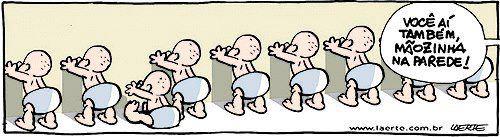 Muitos jovens estão se envolvendo no mundo do crime atualmente. Após vários casos de homicídio envolvendo menores, principalmente o caso do estudante Victor Hugo Deppman, de 19 anos que foi assassinado por um rapaz, no dia 9 de abril, as vésperas de completar 18 anos.(...)Outro ponto que deve ser ponderado é a falta de responsabilidade que os cidadãos têm uns com os outros, como o que ocorre quando observamos o imenso abismo social entre as diferentes classes sociais. A desigualdade social é uma das principais causas da marginalidade.  A pessoa abastada deve ter em sua mente que a concentração de renda, ou seja, sua riqueza é um dos fatores geradores de criminosos. De nada adianta muros altos, cercas elétricas e carros blindados se no mundo real há pessoas passando fome. (Adaptação de: Menor Infrator: Reflexo de uma sociedade doente. Artigo por Marco Aurélio Macei Duarte - sábado, 18 de maio de 2013. Fonte: PORTAL EDUCAÇÃO http://www.portaleducacao.com.br/concursos/artigos/47595/menor-infrator-reflexo-de-uma-sociedade-doente#ixzz3cgXmUKLH )INSTRUÇÕES- O rascunho da redação deve ser feito no espaço apropriado.- O texto definitivo deve ser escrito à tinta (caneta esferográfica azul ou preta), na folha própria, com no mínimo 15 linhas e no máximo 30 linhas.- A redação que fugir ao tema ou que não atender ao tipo dissertativo-argumentativo receberá nota zero.- A redação que apresentar cópias dos textos da Proposta de redação ou das questões terá o número de linhas copiadas desconsiderado para efeito de correção.- O título já será computado no número de linhas.Andirá, 21 de junho de 2015.Assinatura do candidato (a): _____________________________________________Andirá, 21 de junho de 2015.Assinatura do candidato (a): _____________________________________________Processo de Seleção e Escolha para membros do Conselho Tutelar, Mandato 2016 –2020, conforme Edital 01/2015 do CMDCAFolha rascunho para a prova subjetiva (redação)1__________________________________________________________________2____________________________________________________________________3 ___________________________________________________________________4 _________________________________________________________________________________5 _________________________________________________________________________________6_________________________________________________________________________________7 _________________________________________________________________________________8_________________________________________________________________________________9 _________________________________________________________________________________10 ________________________________________________________________________________11 ________________________________________________________________________________12 ________________________________________________________________________________13 ________________________________________________________________________________14 ________________________________________________________________________________15 ________________________________________________________________________________16  _______________________________________________________________________________17 ________________________________________________________________________________18 ________________________________________________________________________________19 ________________________________________________________________________________20________________________________________________________________________________21 _______________________________________________________________________________22 _______________________________________________________________________________23 _______________________________________________________________________________24 _______________________________________________________________________________25 ________________________________________________________________________________26 _______________________________________________________________________________27________________________________________________________________________________28 ________________________________________________________________________________29 ________________________________________________________________________________30________________________________________________________________________________Processo de Seleção e Escolha para membros do Conselho Tutelar, Mandato 2016 –2020, conforme Edital 01/2015 do CMDCAFolha oficial para a prova subjetiva (redação)1__________________________________________________________________2__________________________________________________________________3 ___________________________________________________________________4 _________________________________________________________________________________5 _________________________________________________________________________________6_________________________________________________________________________________7 ________________________________________________________________________________8_________________________________________________________________________________9 _________________________________________________________________________________10 ________________________________________________________________________________11 ________________________________________________________________________________12 ________________________________________________________________________________13 ________________________________________________________________________________14 ________________________________________________________________________________15 _______________________________________________________________________________16  _______________________________________________________________________________17 ________________________________________________________________________________18 ________________________________________________________________________________19 _______________________________________________________________________________20________________________________________________________________________________21 _______________________________________________________________________________22 ________________________________________________________________________________23 ________________________________________________________________________________24 ________________________________________________________________________________25 ________________________________________________________________________________26 _______________________________________________________________________________27________________________________________________________________________________28 ________________________________________________________________________________29 ________________________________________________________________________________30________________________________________________________________________________